Z Á P I S N I C A zo zasadnutia Obecného zastupiteľstvaV SILADICIACHDŇA: 06.12.2017Prítomní: podľa prezenčnej listiny ( príloha č. 1)Poslanci: Ing. Janka Antalová, Peter Varga, Pavol Šimonák, Vladimír Hábel, Peter Lančarič, Jozef TrnovecOspravedlnená poslankyňa: Ing. Zuzana NoskováOverovatelia zápisnice: Jozef Trnovec, Vladimír HábelRokovanie viedol: starosta obce Róbert RepkaProgram: súčasťou zápisnice ( Pozvánka, príloha č. 2)Zapisovateľka: Zuzana Jurišová1.2..BOD: Otvorenie zasadnutia, určenie zapisovateľa a overovateľovBoli prítomní 6 poslanci OZ. Za overovateľov zápisnice boli určení poslanci: Jozef Trnovec a Vladimír Hábel, za zapisovateľku bola určená p. Zuzana Jurišová.3.BOD Schválenie programuHlasovanie Za:  6 zdržal sa: 0   proti: 0 OZ schválilo v zmysle ustanovenia § 11 ods. 4. Zákona č. 369/1990 Z.z. o obecnom zriadení, v znení neskorších predpisov/ Zákon o obecnom zriadení / program rokovania podľa bodov uvedených v pozvánke. ( príloha č. 2)4. BOD: Plnenie uznesení z predchádzajúceho obecného zastupiteľstvaStarosta obce konštatoval, že všetky uznesenia zo zasadnutia OZ, ktoré sa konalo dňa 19.09.2017 boli splnené aj poverenia starostu obce.BOD č. 5Úprava ceny vodyPoslancom OZ bolo predložené Rozhodnutie Úradu pre reguláciu sieťových odvetví, kde na základe rozhodnutia č. 452148/ 2017 Uz 17-65 bola stanovená maximálna cena vody pre Obec Siladice vo výške 0,487 € za m3. Poslanci navrhli po vzájomnej dohode sumu 0,48€ za m3 od 01.01.2018. Starosta obce dal hlasovať za tento návrh:Hlasovanie:Za:       6        Proti:      0      Zdržal sa:0Uznesenie 24/2017Obecné Zastupiteľstvo v Siladiciach schválilo cenu vody za m3 vo výške 0,48€ od 01.01.2018.BOD  č.6Prerokovanie žiadosti o rozšírenie kamerového systémuNa základe predloženej žiadosti od občanov OZ rokovalo o rozšírení kamerového systému v obci. Nakoľko občania aj v častiach, kde nie sú kamery žiadajú tieto namontovať z hľadiska bezpečnosti.  Obec Siladice môže požiadať o dotáciu na doplnenie kamerového systému so spoluúčasťou 5% z poskytnutej čiastkyHlasovanie:Za:       6        Proti:     0       Zdržal sa:0Uznesenie 25 /2017 Obecné Zastupiteľstvo v Siladiciach schvaľuje podanie žiadosti o poskytnutie dotácie o rozšírenie kamerového systému v obci Siladice so spoluúčasťou obce Siladice vo výške 5%BOD č. 7Stanovisko HKO k návrhu rozpočtu obce na rok 2018 s výhľadom na roky 2019 s 2020Hlavná kontrolórka obce predložila stanovisko k návrhu rozpočtu obce.Stanovisko HKO k návrhu rozpočtu obce tvorí prílohu tejto zápisnice.Hlasovanie:Za:       6        Proti:      0      Zdržal sa:0Uznesenie 26/2017Obecné Zastupiteľstvo v Siladiciach berie na vedomie Stanovisko HKO k návrhu rozpočtu obce Siladice na rok 2018 s výhľadom na roky 2019 a 2020BOD č. 8 Schválenie návrhu rozpočtu a rok 2018 a na roky 2019 a 2020Starosta obce predložil návrh Rozpočtu na roky 2018, 2019, 2020Poslanci po rozprave nemali žiadne námietky a pripomienky k návrhu rozpočtu, starosta obce dal hlasovať : A za schválenie návrhu rozpočtu na rok 2018 a B na schválenie výhľadu rozpočtu na roky 2019 a 2020Hlasovanie:Za:       6        Proti:      0      Zdržal sa:0Uznesenie 27/2017Obecné Zastupiteľstvo v Siladiciach schvaľuje  A Rozpočet na rok 2018 na základe podaného návrhu, B berie na vedomie rozpočty na roky 2019 a 2020BOD č. 9Správa auditoraBola predložená správa Auditora za vykonanie auditu za rok 2016, poslanci OZ nemali námietky.Hlasovanie:Za:      6          Proti:    0        Zdržal sa:0Obecné Zastupiteľstvo v Siladiciach berie na vedomie znesenie Správu auditora za vykonanie auditu za rok 2016 v obci Siladice BOD č. 10Návrh VZN č. 2/2017- Prevádzkový poriadok pohrebiskaStarosta obce predložil návrh VZN č. 2/2017 na prerokovanie, poslanci OZ nemali námietky.Hlasovanie:Za:      6          Proti:    0        Zdržal sa:0Obecné Zastupiteľstvo v Siladiciach schvaľuje VZN č. 2/2017- Prevádzkový poriadok pohrebiskaBOD č. 11Návrh: VZN č. 3/2017- o zavedení a poskytovaní elektronických služiebStarosta obce predložil návrh VZN č. 3/2017 na prerokovanie, poslanci OZ nemali námietky.Hlasovanie:Za:      6          Proti:    0        Zdržal sa:0Obecné Zastupiteľstvo v Siladiciach schvaľuje VZN č. 3/2017  o zavedení a poskytovaní elektronických služiebBOD č. 12Príkaz na inventarizáciuStarosta obce vydal príkaz na inventarizáciu za rok 2017 pre Obec Siladice a Základnú školu s materskou školou v Siladiciach. BOD č. 13ZáverStarosta obce poďakoval prítomným za účasť a ukončil zasadnutie OZ, poprial pokojné vianočné sviatky a úspešný štart do roku 2018Zapísala: Zuzana Jurišová dňa: 15.12.2017      ................................Overovatelia zápisnice:Dňa 15.12.2017 Jozef Trnovec, poslanec                          ....................................Dňa: 15.12.2017 Vladimír Hábel, poslanec                      .....................................  Starosta obce súhlasí s Uzneseniami  v zápisnici z OZ zo dňa 06.12.2017                                                                     ...............................                                                          Róbert Repka, starosta obce, 15.12.2017Všetky prílohy k Zápisnici č. zo dňa 06.12.2017 sú k nahliadnutiu k dispozícii na Obecnom úrade v Siladiciach.     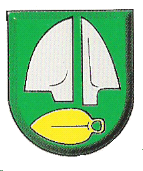 